    ŠKOLKÁČEK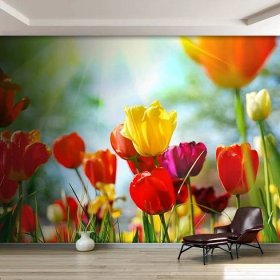 Duben  2024Prosíme rodiče: V úterý 30.4. dejte prosím dětem dle možností masku čarodějnicePlán akcí na duben-    V úterý 2.dubna.Světový den porozumění autismu – děti v modrém oblečení!-    Ve středu 3.dubnaKnihovna – ROBOTI – jen velčáci-    V pondělí 8., 15., 22., 29.dubna v 7.00hod.Plavání – děti, které jezdí plavat, jí svačinku v 9.10 hod. (po návratu)-    V úterý 9.dubna      Zápis dětí do první třídy ZŠ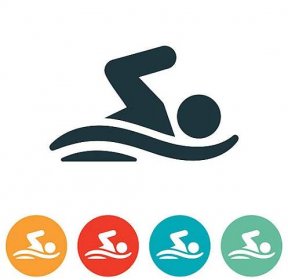 -   Ve středu 10.dubna Beseda s knihovnicí-    Ve čtvrtek 11.dubna Otvírání zahrady s opékáním špekáčků-    Ve čtvrtek 18.dubna Divadelní představení – vybíráme: 70Kč-   V pátek 19.dubna                                     Den Země – úklid okolí MŠ a části obce -    V úterý 23.dubna v 9.00 hod.Jaro v lese  -  jen velčáci                                                                                                                                                                                                                                                                                                                                              Možnost dopravního prostředku hlaste prosím ve třídě učitelce.-   Ve středu 24.dubna v 15.00hod.                                    Workshop knihovna -   V úterý 30.dubnaČarodějnický rej -    Ve čtvrtek  2.května     9.00 - 11.00 hod.      V pátek      3.května   14.00 - 16.00 hod.Zápis do MŠ na školní rok 2024 - 2025-  Uzavření MŠ o letních prázdninách: MŠ uzavřena 1.července – 2.srpna. Možnost otevření – od pondělí 5.srpna – je třeba závazně přihlásit děti do čtvrtka 25. dubna.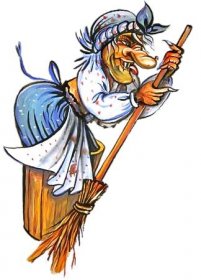 